УКРАЇНАПОЧАЇВСЬКА  МІСЬКА  РАДАВИКОНАВЧИЙ КОМІТЕТР І Ш Е Н Н Явід      травня 2019  року                                                                                           №  проектПро   присвоєння  адресного номеражитловому будинку та земельнійділянці , які  належать гр. Морозюк Р.М.          З метою впорядкування нумерації об’єктів нерухомості в м. Почаїв, створення умов володіння, користування та розпорядження цими об’єктами   їх власниками та користувачами, керуючись  Законом України «Про місцеве самоврядування в Україні », Положенням про порядок присвоєння та зміни адресних номерів об’єктів нерухомості розташованих на території Почаївської міської ОТГ, затвердженого рішенням сесії Почаївської міської ради № 548 від 31.10.2016 року та   розглянувши   заяву    гр. Морозюка Романа Миколайовича   ,  виконавчий комітет    міської   ради                                                                        В и  р  і  ш  и  в :Присвоїти адресний номер  новозбудованому  житловому будинку ( декларація про готовність  до експлуатації об’єкта, будівництво якого здійснено на підставі будівельного паспорта № ТП 14119109711 ) та земельній ділянці ( кадастровий номер  6123410500:02:001:3876) площею 0,0243 га, для будівництва та обслуговування житлового будинку, господарських    будівель   і   споруд (присадибна ділянка), які належать гр. Морозюк Роману Миколайовичу номер «4в» по вул. Верхня в   м. Почаїв.Гр. Морозюк Р.М. встановити адресну табличку з № «4в» на даному житловому будинку. Лівар Н.М.Бондар Г.В.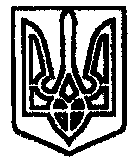 